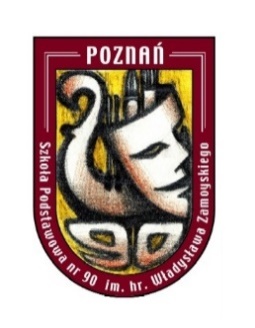 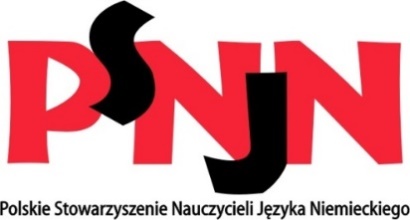 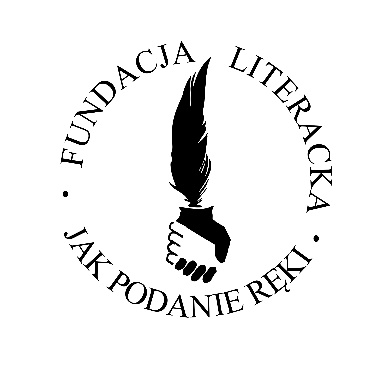 KARTA ZGŁOSZENIA UCZESTNICTWA W KONKURSIE„Aphorismen in Comics”- „Aforyzmy w komiksie”Nazwa szkoły:…………………………………………………………………………………………………Adres szkoły :…………………………………………………………………………………………………Imię i nazwisko nauczyciela zgłaszającego do konkursu:  .…………………………………………………………………….…………….Telefon kontaktowy nauczyciela oraz adres mailowy:    .…………………………………………………………………….…………….Nazwiska uczniów zgłoszonych do konkursu oraz wybrany aforyzm……………………………………………………………………………………Wyrażamy zgodę na umieszczenie nazwisk uczniów na stronach internetowych organizatorów oraz partnerów konkursu w celu poinformowania o wynikach konkursu.miejscowość i data:		podpis nauczyciela zgłaszającego 
do konkursu:………………………………………..		……………………………………………Kartę zgłoszenia prosimy przesłać pocztą elektroniczną w formie dokumentu Microsoft Word lub Open Office do dnia 8 listopada 2020 r.  na adres:   aforyzmy90@gmail.com